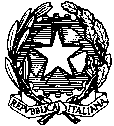 MINISTERO DELL’ISTRUZIONEDELL’UNIVERSITA’E DELLA RICERCA I.C. VIA GIULIANO DA SANGALLO		Via Giuliano da Sangallo, 11 - 00121 Roma /fax 06.5691345  mail rmic8fk007@istruzione.it  Cod. Mecc.RMIC8FK007  Cod. Fisc. 97197600584VERBALE DI PRESENTAZIONE ALLA COMMISSIONE ELETTORALE DI UNA LISTA DI CANDIDATI PER LE ELEZIONI DEL CONSIGLIO DI ISTITUTOCOMPONENTE 	(1)Il  giorno 	del mese di 		dell'anno 	, alle ore 	, il sig./la sig.ra 		(2), nella sua qualità di primo/a firmatario/a, ha presentato alla Segreteria della Commissione Elettorale di questo istituto la lista contraddistinta dal motto (3): 			. con n. 	(4)  candidati e sottoscritta da n.  	(5) presentatori.Il Presentatore della listaIndicare "Genitori", "Docenti" o "Personale ATA".Deve coincidere con il primo nominativo dell’elenco dei firmatari di lista.Il motto è obbligatorio e deve essere compilato prima della consegna del presente modulo.Genitori: massimo 16. Docenti: massimo 16. Personale ATA: massimo 4.Genitori: almeno 20 presentatori. Docenti: almeno 12 presentatori. ATA: almeno 2 presentatori.NB: i candidati non possono essere contemporaneamente anche presentatori.RISERVATO ALLA COMMISSIONE ELETTORALEVisto l'ordine di presentazione rispetto alle altre liste della stessa componente, la Commissione Elettorale assegna a questa lista il numero romano: 	.La Segreteria della C. E.I  sottoscritti CANDIDATI(1):in possesso del diritto di elettorato attivo e passivo per la Componente 	(2) e compresi negli elenchi degli Elettori presso l’Istituto Comprensivo “Via Giuliano da Sangallo”, in relazione alla presentazione di una lista di candidati contraddistinta dal  MOTTO:concorrente alle elezioni  dei rappresentanti 	(3) nel Consiglio di Istituto peril triennio 2021-2024DICHIARANOdi accettare la propria candidatura nella lista e di impegnarsi a non far parte di altre liste della medesima componente per il Consiglio dell’”I.C. Via G. da Sangallo”.Roma,lì  	==================================================================AUTENTICAZIONE DELLA FIRMAIl/la sottoscritto/a _____________________, nella sua qualità di_____________________________ dell’I.C. “Via G. da Sangallo”DICHIARA AUTENTICHEle firme sopra apposte in sua presenza da parte degli interessati.IL DELEGATO DEL DIRIGENTE SCOLASTICORoma,lì  	(1) Genitori: massimo 16 candidati. Docenti: massimo 16 candidati. Personale ATA: massimo 4 candidati.Completare “genitori”, “docenti”, “pers. ATA”.Completare con “dei genitori”, “dei docenti”, “del pers. ATA”.I sottoscritti PRESENTATORI(1):in possesso del diritto di elettorato attivo e passivo per la Componente 	(2) e compresi negli elenchi degli Elettori presso l’Istituto Comprensivo “Via Giuliano da Sangallo”, in relazione alla presentazione di una lista di candidati contraddistinta dal  MOTTO:concorrente alle elezioni dei rappresentanti nel Consiglio di Istituto per il triennio 2021-2024,di presentare la lista stessa.Roma, lì  	DICHIARANOAUTENTICAZIONE DELLA FIRMAIl/la sottoscritto/a _____________________, nella sua qualità di  _____________________________ dell’Istituto Comprensivo “Via Giuliano da Sangallo”DICHIARA AUTENTICHEle firme sopra apposte in sua presenza da parte degli interessati.   IL DELEGATO DEL DIRIGENTE SCOLASTICORoma,lì  	Genitori: almeno 20 presentatori. Docenti: almeno 12 presentatori. ATA: almeno 2 presentatori.Completare con “alunni”, “genitori”, “docenti”, “pers. ATA”.Da compilare a cura del primo presentatore di listaComunicazione del rappresentante di listaAl Presidente della Commissione Elettorale di Istituto Il/La sottoscritto/a  	, in qualità di primo/a firmatario/a tra i presentatori della lista di candidati__________________________________________________________, componente____________________________________________________________________________COMUNICAil seguente nominativo: 	nat     a 	il 	, estremi del documento di riconoscimento___________________________________________________, quale rappresentante di lista presso la Commissione Elettorale di Istituto.Roma, lì  	FirmaSPAZIO RISERVATO ALLA COMMISSIONE ELETTORALE COMPETENTESi attesta che i dati degli elettori riportati nelle pagine precedenti sono esatti.Roma, lì  	Il Presidente della C. E.VERIFICA DELLA REGOLARITA’ DELLA LISTAIn data odierna la Commissione Elettorale ha provveduto a verificare la regolarità della lista presentata. Esaminata tutta la documentazione, la Commissione dichiara la lista:[ ] Regolare. Provvede quindi a esporre all’albo la lista medesima.[ ] Irregolare. Espone all’albo la lista presentata corredata delle osservazioni e indicazioni alle quali il primo firmatario dovrà adempiere per la regolarizzazione della stessa.In caso di mancata regolarizzazione entro 5 giorni dalla pubblicazione, la lista sarà esclusa dalla consultazione elettorale.Roma, lì  	La Segreteria della C. E.N.COGNOME E NOMELUOGO DI NASCITADATA DI NASC.ESTREMI DOCUMENTO DI RICONOSCIMENTOFIRMA DEL CANDIDATO12345678910111213141516N.COGNOME E NOMELUOGO DI NASCITADATA DI NASC.ESTREMI DOCUMENTO DI RICONOSCIMENTOFIRMA DEL PRESENTATORE1234567891011121314151617181920